ÇANAKKALE ONSEKİZ MART ÜNİVERSİTESİ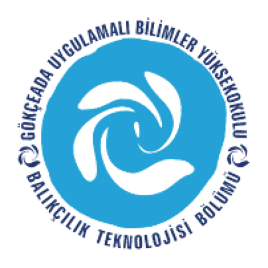 GÖKÇEADA UYGULAMALI BİLİMLER YÜKSEKOKULUBALIKÇILIK TEKNOLOJİSİ BÖLÜMÜ LİSANS PROGRAMI2016-2017 GÜZ DÖNEMİ  ÜÇÜNCÜ  SINIF  DERS PROGRAMI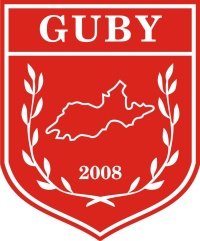 ÇANAKKALE ONSEKİZ MART ÜNİVERSİTESİGÖKÇEADA UYGULAMALI BİLİMLER YÜKSEKOKULUBALIKÇILIK TEKNOLOJİSİ BÖLÜMÜ LİSANS PROGRAMI2016-2017 GÜZ DÖNEMİ  ÜÇÜNCÜ  SINIF  DERS PROGRAMIÇANAKKALE ONSEKİZ MART ÜNİVERSİTESİGÖKÇEADA UYGULAMALI BİLİMLER YÜKSEKOKULUBALIKÇILIK TEKNOLOJİSİ BÖLÜMÜ LİSANS PROGRAMI2016-2017 GÜZ DÖNEMİ  ÜÇÜNCÜ  SINIF  DERS PROGRAMIÇANAKKALE ONSEKİZ MART ÜNİVERSİTESİGÖKÇEADA UYGULAMALI BİLİMLER YÜKSEKOKULUBALIKÇILIK TEKNOLOJİSİ BÖLÜMÜ LİSANS PROGRAMI2016-2017 GÜZ DÖNEMİ  ÜÇÜNCÜ  SINIF  DERS PROGRAMIÇANAKKALE ONSEKİZ MART ÜNİVERSİTESİGÖKÇEADA UYGULAMALI BİLİMLER YÜKSEKOKULUBALIKÇILIK TEKNOLOJİSİ BÖLÜMÜ LİSANS PROGRAMI2016-2017 GÜZ DÖNEMİ  ÜÇÜNCÜ  SINIF  DERS PROGRAMIÇANAKKALE ONSEKİZ MART ÜNİVERSİTESİGÖKÇEADA UYGULAMALI BİLİMLER YÜKSEKOKULUBALIKÇILIK TEKNOLOJİSİ BÖLÜMÜ LİSANS PROGRAMI2016-2017 GÜZ DÖNEMİ  ÜÇÜNCÜ  SINIF  DERS PROGRAMISAATSAATPAZARTESİSALIÇARŞAMBAPERŞEMBECUMA09:00-09:4009:00-09:40Deniz Meteorolojisi(Öğr.Gör. . Çetin KEDİOĞLU)USKUMRU SINIFI09:50-10:3009:50-10:30Deniz Meteorolojisi(Öğr.Gör. . Çetin KEDİOĞLU)USKUMRU SINIFI10:40-11:2010:40-11:20Gemicilik(Öğr.Gör. Çetin KEDİOĞLU)USKUMRU SINIFIBalıkçılıkta Yapay Resif Uyg.(Doç.Dr. Deniz ACARLI)USKUMRU SINIFISu Ürünleri Ambalajlama Tekn.(Yrd.Doç.Dr.H. Basri ORMANCI)KEKİK SINIFI11:30-12:1011:30-12:10Gemicilik(Öğr.Gör. Çetin KEDİOĞLU)USKUMRU SINIFIBalıkçılıkta Yapay Resif Uyg.(Doç.Dr. Deniz ACARLI)USKUMRU SINIFISu Ürünleri Ambalajlama Tekn.(Yrd.Doç.Dr.H. Basri ORMANCI)KEKİK SINIFI12:10-13:1012:10-13:10ÖĞLE ARASIÖĞLE ARASIÖĞLE ARASIÖĞLE ARASIÖĞLE ARASI13:10-13:5013:10-13:50Navigasyon(Öğr.Gör. Çetin KEDİOĞLU)İSTAVRİT SINIFISCUBA II(Doç.Dr. Deniz ACARLI)İSTAVRİT SINIFI14:00-14:4014:00-14:40Navigasyon(Öğr.Gör. Çetin KEDİOĞLU)ARAZİSCUBA II(Doç.Dr. Deniz ACARLI)İSTAVRİT SINIFI14:50-15:3014:50-15:30Navigasyon(Öğr.Gör. Çetin KEDİOĞLU)ARAZİSCUBA II(Doç.Dr. Deniz ACARLI)İSTAVRİT SINIFI15:40-16:2015:40-16:20SCUBA II(Doç.Dr. Deniz ACARLI)ARAZİMesleki İngilizce(Prof.Dr. Muhammed TÜRKOĞLU)USKUMRU SINIFI16:30-17:1016:30-17:10SCUBA II(Doç.Dr. Deniz ACARLI)ARAZİMesleki İngilizce(Prof.Dr. Muhammed TÜRKOĞLU)USKUMRU SINIFI17:20-18:0017:20-18:00